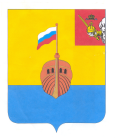 РЕВИЗИОННАЯ КОМИССИЯ ВЫТЕГОРСКОГО МУНИЦИПАЛЬНОГО РАЙОНА162900, Вологодская область, г. Вытегра, пр. Ленина, д.68тел. (81746)  2-22-03,  факс (81746) ______,       e-mail: revkom@vytegra-adm.ruЗАКЛЮЧЕНИЕна проект решения Совета сельского поселения Анхимовское26.07.2021 г.                                                                                  г. Вытегра          Заключение Ревизионной комиссии Вытегорского муниципального района на  проект решения Совета сельского поселения Анхимовское «О внесении изменений в решение Совета сельского поселения Анхимовское от 10.12.2020 № 188» подготовлено в соответствии с требованиями Бюджетного кодекса Российской Федерации, Положения о Ревизионной комиссии Вытегорского муниципального района, на основании заключённого соглашения между Советом сельского поселения Анхимовское и Представительным Собранием Вытегорского муниципального района на 2021 год.        Проектом решения предлагается внести изменения в доходную и расходную части бюджета поселения на 2021 год. Изменения связаны с уточнением налоговых и неналоговых доходов и необходимостью перераспределения ассигнований внутри разделов, подразделов классификации расходов бюджета. Внесение изменений является обоснованным и соответствующим требованиям Бюджетного кодекса Российской Федерации.          Предлагается утвердить на 2021 год:- общий объем доходов в сумме 6980,8 тыс. рублей; - общий объем расходов в сумме 7390,9 тыс. рублей.- Дефицит бюджета в сумме 410,1 тыс. рублей.        Проектом решения вносятся следующие изменения в доходную часть бюджета на 2021 год:        В целом доходная часть бюджета на 2021 год увеличивается на 76,5 тыс. рублей (+1,1 %) за счет увеличения налоговых и неналоговых доходов: земельный налог с организаций увеличивается на 15,9 тыс. рублей, доходы, получаемые в виде арендной платы за передачу в возмездное пользование муниципального имущества на 60,6 тыс. рублей.        Общий объем налоговых и неналоговых доходов составит 1720,5 тыс. рублей, или 24,6 % от общего объема доходов. Общий объем безвозмездных поступлений не изменится – 5260,3 тыс. рублей. Общий объем доходов бюджета поселения – 6980,8 тыс. рублей.         Согласно проекта решения общий объем расходов бюджета в 2021 году увеличится на 76,5 тыс. рублей (1,0 %) и составит 7390,9 тыс. рублей. Расходы увеличатся за счет увеличения доходной части бюджета. Изменения приведены в Приложении 1 к Заключению.        Расходы раздела 01 «Общегосударственные вопросы» предлагается увеличить на 76,5 тыс. рублей, или на 2,1 %.Расходы по подразделу 0104 «Функционирование Правительства Российской Федерации, высших исполнительных органов государственной власти субъектов Российской Федерации, местной администрации» увеличатся на 22,0 тыс. рублей (расходы на обеспечение функционирования органов местного самоуправления), в том числе: расходы на закупки на 15,0 тыс. рублей, уплату налогов и сборов и иных платежей на 7,0 тыс. рублей.         Расходы по подразделу 0113 «Другие общегосударственные вопросы» предлагается увеличить 54,5 тыс. рублей: утверждаются расходы на погашение задолженности по исполнительным листам.       Проектом решения предлагается произвести перераспределение бюджетных ассигнований между расходами подраздела 0503 «Благоустройство» раздела 05 «Жилищно-коммунальное хозяйство»: на 120,0 тыс. рублей уменьшатся расходы на прочие мероприятия по благоустройству, расходы по организации и содержанию мест захоронений увеличатся на 120,0 тыс. рублей.        В целом объем расходов по разделу 05 «Жилищно-коммунальное хозяйство» не изменится.         Проектом решения вносятся изменения в приложение 3 к решению «Перечень главных администраторов доходов бюджетов сельского поселения в закрепляемые за ними виды (подвиды) доходов». Перечень дополнен кодом доходов 83411402053100000440 – доходы от реализации иного имущества, находящегося в собственности сельских поселений (за исключением имущества муниципальных бюджетных и автономных учреждений, а также имущества муниципальных унитарных предприятий, в том числе казенных) в части реализации материальных запасов по указанному имуществу.         Проектом решения вносятся соответствующие изменения в приложения решения Совета сельского поселения Анхимовское от 10.12.2020 года № 188 «О бюджете сельского поселения Анхимовское на 2021 год и плановый период 2022 и 2023 годов».        Проектом решения внесены изменения в финансирование основных мероприятий муниципальной программы «Развитие территории сельского поселения Анхимовское на 2021 2025 годы» на 2021 год. Общий объем средств, направляемый на реализацию муниципальной программы, не изменится.       Выводы и предложения.          Представленный проект решения Совета сельского поселения Анхимовское «О внесении изменений в решение Совета сельского поселения Анхимовское от 10.12.2020 № 188» соответствует требованиям Бюджетного кодекса Российской Федерации, Положению о бюджетном процессе в сельском поселении Анхимовское. Проект решения рекомендуется к рассмотрению.Аудитор Ревизионной комиссии                                                          О.Е. Нестерова             Утверждено решением о бюджете от 10.12.2020 г. № 188Предлагаемые проектом решения изменения Изменение% изменения, %Доля в общих доходах после уточнения (%)Доходы всего (тыс. руб.)6904,36980,876,51,1%100,0%Налоговые и неналоговые доходы1644,01720,576,54,7%24,6%Безвозмездные поступления, в том числе:5260,35260,30,00,0%75,4%Дотации 4139,04139,00,00,0%59,3%Субсидии932,8932,80,00,0%13,4%Субвенции106,5106,50,00,0%1,5%Иные межбюджетные трансферты10,010,00,00,0%0,2 % Прочие безвозмездные поступления72,072,00,00,0%1,0%